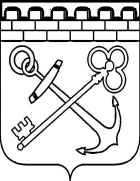 КОМИТЕТ ПО ПЕЧАТИ ЛЕНИНГРАДСКОЙ ОБЛАСТИП Р И К А Зот __августа 2019 года № __Об утверждении формы договора для предоставления грантов в форме субсидий из областного бюджета Ленинградской области юридическим лицам и индивидуальным предпринимателям 
(за исключением государственных (муниципальных) учреждений) 
на реализацию медиапроектов В соответствии постановлением Правительства Ленинградской области от 29 июля 2019 года № 353 «Об утверждении Порядка предоставления грантов в форме субсидий из областного бюджета Ленинградской области юридическим лицам и индивидуальным предпринимателям 
(за исключением государственных (муниципальных) учреждений) 
на реализацию медиапроектов в рамках государственной программы Ленинградской области «Устойчивое общественное развитие 
в Ленинградской области» и приказом комитета финансов Ленинградской области от 30.12.2016 года № 18-02/01-04-126 (с изменениями) 
«Об утверждении типовых форм соглашений (договоров) о предоставлении из областного бюджета Ленинградской области субсидий юридическим лицам (за исключением государственных учреждений), индивидуальным предпринимателям, физическим лицом – производителям товаров, работ, услуг» п р и к а з ы в а ю:1. Утвердить форму договора о предоставлении гранта в форме субсидий из областного бюджета Ленинградской области 
на реализацию медиапроекта согласно приложению 1 к приказу.2. Контроль за исполнением приказа оставляю за собой. Председатель Комитета по печати Ленинградской области	                                                       К.Н. ВизирякинДОГОВОР № ______О ПРЕДОСТАВЛЕНИИ ГРАНТА В ФОРМЕ СУБСИДИЙ 
ИЗ ОБЛАСТНОГО БЮДЖЕТА ЛЕНИНГРАДСКОЙ ОБЛАСТИ НА РЕАЛИЗАЦИЮ МЕДИАПРОЕКТА________________________________________(наименование СМИ) Санкт-Петербург                                                  "____" _________________ г.Комитет по печати Ленинградской области, именуемый в дальнейшем «Главный распорядитель», в лице _____________________, действующего 
на основании _____________________, с одной стороны, и__________________________________________________________________,
(наименование  юридического  лица/некоммерческой организации; фамилия,  имя, отчество индивидуального предпринимателя,)именуемый в дальнейшем «Получатель», в лице__________________________________________________________________ (наименование должности, фамилия, имя, отчество лица, представляющего Получателя)действующего на основании __________________________________________________________________,
(реквизиты учредительного документа для юридического лица/некоммерческой организации, свидетельство о государственной регистрации для индивидуального предпринимателя,)далее именуемые «Стороны», в соответствии с Бюджетным кодексом Российской Федерации, областным законом Ленинградской области 
от __.__.__.  № __ «Об областном бюджете Ленинградской области
на __ год и на плановый период ___ и ___ годов», постановлением Правительства Ленинградской области от 29.07.2019 № 353 «Об утверждении Порядка предоставления грантов в форме субсидий из областного бюджета Ленинградской области юридическим лицам и индивидуальным предпринимателям (за исключением государственных (муниципальных) учреждений) на реализацию медиапроектов в рамках государственной программы Ленинградской области «Устойчивое общественное развитие 
в Ленинградской области» (далее – Порядок) заключили настоящий договор (далее – Договор) о нижеследующем.Предмет договораПредметом настоящего Договора является предоставление Получателю из областного бюджета Ленинградской области в ___ году гранта в форме субсидии (далее – Грант) в рамках подпрограммы «Общество и власть» государственной программы Ленинградской области «Устойчивое общественное развитие в Ленинградской области», в целях финансового обеспечения затрат Получателя, возникших с _._.20__ г. 
по _._.20__ г., связанных с реализацией медиапроекта ______________________________________________________(наименование медиапроекта)Грант предоставляется на финансовое обеспечение затрат, установленных в смете планируемых расходов на реализацию медиапроекта (Приложение 3) по кодам классификации расходов бюджетов Российской Федерации:__________________________________________________________________.(код Главного распорядителя, раздел, подраздел, целевая статья, вид расходов).Размер грантаРазмер Гранта, предоставляемого Получателю, составляет __________ (_______________________________________________) рублей.(сумма прописью)Условия предоставления грантаГрант предоставляется при выполнении следующих условий:Получатель является ________________________, (наименование категории юридических лиц, индивидуальных предпринимателей, определенной Порядком)соответствует  критериям отбора, установленным Порядком, отобран по итогам конкурса, проведенного в соответствии с Порядком.3.2. На день подачи заявки на участие в конкурсном отборе, Получатель:3.2.1. Не имеет неисполненной обязанности по уплате налогов, сборов, страховых взносов, пеней, штрафов, процентов, подлежащих уплате 
в соответствии с законодательством Российской Федерации о налогах 
и сборах.3.2.2. Не имеет просроченной задолженности по возврату в бюджет Ленинградской области субсидий и бюджетных инвестиций, иной просроченной задолженности перед бюджетом Ленинградской области.3.2.3. Юридическое лицо – не находится в процессе реорганизации, ликвидации, банкротства/- индивидуальный предприниматель – не прекратил деятельность в качестве индивидуального предпринимателя.3.2.4. Не является иностранным юридическим лицом или российским юридическим лицом, в уставном (складочном) капитале которого доля участия иностранных юридических лиц, местом регистрации которых является государство или территория, включенные в утверждаемый Министерством финансов Российской Федерации перечень государств 
и территорий, предоставляющих льготный налоговый режим налогообложения и(или) не предусматривающих раскрытия 
и предоставления информации при проведении финансовых операций (офшорные зоны) в отношении таких юридических лиц, в совокупности превышает 50 процентов (для юридических лиц).3.2.5. Не получает средств из бюджета Ленинградской области 
в соответствии с иными нормативными правовыми актами Ленинградской области, помимо Порядка, на цели, указанные в п. 1.1 настоящего Договора.3.2.6. Не включен в реестр недобросовестных поставщиков.3.3. Получатель представляет Главному распорядителю документы 
в соответствии с Порядком.3.4. Получатель дает согласие на осуществление Главным распорядителем и органом государственного финансового контроля проверок соблюдения Получателем условий, целей и порядка предоставления Гранта.3.5. Не допускается приобретение Получателем за счет средств Гранта иностранной валюты, за исключением операций, осуществляемых 
в соответствии с валютным законодательством Российской Федерации при закупке (поставке) высокотехнологичного импортного оборудования, сырья и комплектующих изделий, а также связанных с достижением целей предоставления этих средств иных операций, определенных Порядком.3.6. Получатель направляет на достижение целей, указанных 
в разделе 1 настоящего Договора, собственные и (или) привлеченные средства (без учета средств Гранта и иных средств, полученных из бюджетов бюджетной системы Российской Федерации) в размере не менее ___ процентов общего объема Гранта / в объеме не менее ____________ рублей (Приложение 3).3.7. Грант используется на финансовое обеспечение затрат 
по направлениям расходов, установленным разделом 3 Порядка.3.8. В случае установления по итогам проверок, проведенных Главным распорядителем и (или) органом государственного финансового контроля, факта нарушения получателем Гранта целей, порядка и условий предоставления Гранта, а также недостижения значения показателя результативности предоставления Гранта соответствующие средства подлежат возврату в областной бюджет:а) на основании письменного требования Главного распорядителя
в течение 30 рабочих дней с даты получения получателем Гранта указанного требования;б) в сроки, установленные в представлении и (или) предписании органа государственного финансового контроля Ленинградской области.В случае выявления Главным распорядителем при проведении проверок наличия остатка Гранта при отсутствии решения Главного распорядителя, принятого по согласованию с комитетом финансов Ленинградской области, о наличии потребности в указанных средствах, предусмотренных заключенным Договором, возврат остатка Гранта 
в областной бюджет Ленинградской области производится на основании письменного требования Главного распорядителя в течение 30 рабочих дней с даты получения получателем Гранта указанного требования (датой уведомления считается дата получения такого уведомления по почте либо лично).3.9. За нарушение срока добровольного возврата суммы Гранта Получатель уплачивает штраф в размере 10% от суммы Гранта, подлежащей возврату, а также неустойку за каждый день просрочки исполнения соответствующего обязательства.Размер неустойки устанавливается в размере одной трехсотой ключевой ставки Центрального банка Российской Федерации, действующей на день уплаты неустойки, от суммы Гранта, подлежащей возврату.3.10. В случае отказа вернуть в добровольном порядке сумму Гранта, подлежащую возврату (с учетом штрафа и неустойки), не перечисления Получателем полученных средств в областной бюджет Ленинградской области в течение срока установленного в письменном требовании Главного распорядителя или органа государственного финансового контроля Ленинградской области взыскание денежных средств осуществляется 
в соответствии с законодательством Российской Федерации.3.11. Остаток Гранта, не использованный в текущем финансовом году, подлежит возврату Получателем в областной бюджет Ленинградской области до 1 февраля года, следующего за отчетным.4. Порядок перечисления Гранта4.1. Перечисление Гранта осуществляется в соответствии с бюджетным законодательством Российской Федерации:4.1.1. на счет Получателя, открытый в подразделении расчетной сети Центрального банка Российской Федерации или кредитной организации, 
не позднее 10 рабочего дня после принятия Главным распорядителем решения о перечислении средств областного бюджета Ленинградской области при выполнении Получателем условий, установленных Порядком предоставления Гранта. 4.2. Перечисление Гранта осуществляется по платежным реквизитам Получателя Гранта, указанным в разделе 8 настоящего Договора.4.3. Перечисление Гранта осуществляется в объеме 100 % .4.4. Затраты должны соответствовать целевым статьям (подстатьям), установленным в смете планируемых расходов на реализацию медиапроекта (Приложение 3). Получатель вправе без предварительного одобрения Главного распорядителя перераспределить средства между затратными статьями (подстатьями), при условии, что размер увеличения любого детализированного сметного показателя не будет превышать десяти процентов от значения, установленного сметой планируемых расходов 
на реализацию медиапроекта (Приложение 3).  В ином случае, перераспределение средств между расходными статьями производится исключительно путем подписания Сторонами дополнительного соглашения к настоящему Договору, но не позднее чем 
за 10 дней до окончания срока реализации медиапроекта, определенного Договором.5. Права и обязанности Сторон5.1. Главный распорядитель обязан:5.1.1. Рассмотреть в порядке и в сроки, установленные Порядком, представленные Получателем документы, указанные в п. 3.3 настоящего Договора. Провести проверку достоверности сведений, содержащихся 
в предоставляемых документах, путем их сопоставления между собой, 
с информацией, полученной из общедоступных источников способами, 
не запрещенными действующим законодательством, в том числе на соответствие сведениям, размещенным на официальных сайтах в интернет-ресурсах.5.1.2. Обеспечить предоставление Гранта Получателю при соблюдении Получателем условий предоставления Гранта, установленных настоящим Договора и Порядком.5.1.3. Установить значения показателей результативности 
в соответствии с приложением 1 к настоящему Договору и осуществлять оценку их достижения на основании отчета о достижении значений показателей результативности использования Гранта, по форме согласно приложению 2 к настоящему Договору.5.1.4. Осуществлять контроль за соблюдением Получателем условий, целей и порядка предоставления Гранта, а также условий и обязательств 
в соответствии с настоящим Договором путем проведения плановых и(или) внеплановых проверок, в том числе выездных, в порядке, установленном главным распорядителем бюджетных средств. 5.1.5. В случае если Получателем допущены нарушения условий 
и обязательств, предусмотренных настоящим Договором, направлять Получателю требование о возврате средств Гранта в областной бюджет Ленинградской области в течение 30 дней.5.1.6. В срок до 1 марта года, следующего за отчетным, размещать отчетность о достижении Получателем значений показателей результативности использования Гранта за предыдущий год на официальном сайте Администрации Ленинградской области.5.1.7. В случаях, определенных Порядком, направлять Получателю требование об уплате штрафных санкций в областной бюджет Ленинградской области.5.1.8. Рассматривать предложения, документы и иную информацию, направленную Получателем, в том числе в соответствии с пунктом 5.3.8 настоящего Договора, в течение 20 рабочих дней со дня их получения и уведомлять Получателя о принятом решении (при необходимости). 5.1.9. Направлять разъяснения Получателю по вопросам, связанным 
с исполнением настоящего Договора, в течение 20 рабочих дней со дня получения обращения Получателя в соответствии с пунктом 5.4.1 настоящего Договора.5.1.10. Выполнять иные обязательства, установленные бюджетным законодательством Российской Федерации, Порядком и настоящим Договором.5.2. Главный распорядитель вправе:5.2.1. Запрашивать у Получателя документы и материалы, необходимые для осуществления контроля за соблюдением условий, целей и порядка предоставления Гранта.5.2.2. Принимать в установленном порядке на основании обращения Получателя решение о наличии потребности в осуществлении в _____ году (годах) расходов, источником финансового обеспечения которых являются не использованные Получателем в _________ году остатки Гранта.5.2.3. Изменять в одностороннем порядке сроки предоставления 
и объем Гранта при изменении в установленном порядке сроков доведения 
и размера лимитов бюджетных обязательств и бюджетных ассигнований, предусмотренных Главному распорядителю на определенные Договором цели, с последующим направлением Получателю соответствующего письменного уведомления, а также с заключением дополнительного соглашения к настоящему Договору (при необходимости).5.2.4. Принять и утвердить отчеты Получателя (п.п. 5.3.8 настоящего Договора) при отсутствии претензий к ним. 5.2.5. Уменьшить размер предоставляемого Гранта в случаях:- если размер фактически понесенных затрат меньше их планового значения, установленного Договором; - нарушения Получателем условий Договора о финансировании части затрат собственными (привлеченными) средствами Получателя (п.п. 3.6);- завышения размера фактически понесенных затрат по приобретению имущества, выполнению работ, оказанию услуг, аренде и иным 
по отношению к их средней рыночной стоимости;- отсутствия полного документального подтверждения Получателем заявляемых к обеспечению затрат (или их части);- несоблюдения Получателем количественных, качественных характеристик произведенной в рамках медиапроекта материалов, продукции (работ, услуг), если указанные действия не влекут за собой полный возврат суммы предоставленной субсидии.При этом размер финансового обеспечения затрат уменьшается 
и определяется исходя из фактически достигнутых Получателем результатов;- неустранения Получателем недостатков продукции (работ, услуг) 
в срок и по основаниям, установленным пунктом 5.2.6. настоящего Договора.5.2.6. В случае установления фактов расхождений (недостатков, несоответствий) фактических количественных, качественных характеристик произведенной в рамках медиапроекта материалов, продукции (работ, услуг) с установленными настоящим Договором значениями (приложение 1), потребовать от Получателя за его счет устранения выявленных расхождений (недостатков, несоответствий) в разумный срок, не превышающий 
30 календарных дней. 5.2.7. При необходимости Главный распорядитель имеет право запрашивать в дополнение к документам, предусмотренным пунктами 5.3.8 настоящего Договора, документы, подтверждающие соблюдение порядка, целей и условий предоставления Гранта. 5.2.8. По результатам рассмотрения и проверки представленных 
в соответствии с п.п. 5.3.8 настоящего Договора документов Главный распорядитель при отсутствии нарушений не позднее 10 (десяти) рабочих дней со дня их получения, подписывает акт о сумме затрат за отчетный период.5.2.9. Осуществлять иные права, установленные бюджетным законодательством Российской Федерации, Порядком и настоящим Договором.5.3. Получатель обязан:5.3.1. Обеспечить выполнение условий предоставления гранта, указанных в Порядке и разделе 3 настоящего Договора.5.3.2. Направлять Грант на финансовое обеспечение затрат 
в соответствии с целями, указанными в Порядке.5.3.3. Не приобретать за счет Гранта иностранную валюту, 
за исключением операций, определенных в Порядке.5.3.4. Вести обособленный аналитический учет операций, осуществляемых за счет Гранта.5.3.5. Обеспечить достижение значений показателей результативности предоставления Гранта в соответствии с приложением 1.5.3.6. Организовать учет достижения показателей результативности использования Гранта.5.3.7. Обеспечить выполнение условий предоставления Гранта, указанных в Порядке и разделе 3 настоящего Договора.5.3.8. Представлять Главному распорядителю:1) отчет о достижении показателей результативности использования Гранта не позднее 20 рабочего дня, следующего за отчетным кварталом, 
по форме, утвержденной приложением 2 к настоящему Договору;2) финансовой отчет по договору о предоставлении Гранта в форме субсидии, не позднее 20 рабочего дня, следующего за отчетным кварталом, по форме, приведенной в приложении 5 к настоящему Договору (далее - финансовый отчет). Финансовый отчет за договорный этап (отчетный квартал) представляется в двух экземплярах, он должен быть сброшюрован, пронумерован, скреплен подписями уполномоченных лиц и печатью Получателя.Финансовый отчет не предоставляется в случае, если период 
реализации медиапроекта находится в пределах одного календарного квартала.Одновременно с Финансовым отчетом за отчетный квартал Получатель обязан представить Главному распорядителю копии оригиналов платежных 
и иных документов, подтверждающих факт оплаты денежных средств 
по договорам с поставщиками, подрядчиками, иными контрагентами, 
в рамках реализации медиапроекта, указанного в п. 1.1 настоящего Договора, а также копии договоров с поставщиками (подрядчиками, иными контрагентами) и (или) других документов, на основании которых Получателем формировались вышеуказанные документы, подтверждающие факт оплаты денежных средств. Для целей настоящего Договора, затраты, относящиеся одновременно 
к нескольким видам деятельности Получателя и (или) к временным периодам, выходящим за пределы периода реализации медиапроекта, определенного Договором, могут быть отнесены к затратам подлежащим финансовому обеспечению и (или) затратам, осуществляемым Получателем во исполнение требований п. 1.2 Договора, исключительно в распределенной части, пропорционально приходящейся на реализацию медиапроекта и (или) на период реализации медиапроекта, с учетом фактической потребности 
в указанных затратах при осуществлении деятельности, определенной п. 1.1 Договора;3) содержательный отчет о реализации медиапроекта по форме, утвержденной приложением 6 к настоящему Договору;4) акт о сумме затрат, произведенных получателем Гранта в форме субсидии из областного бюджета Ленинградской области на реализацию медиапроекта по форме, утвержденной приложением 7 к настоящему Договору;5) иные документы и материалы, которые, по мнению Получателя, подтверждают реализацию мероприятий медиапроекта.Документы, указанные в пунктах 5.3.8 представляются 
Главному распорядителю с сопроводительным письмом.5.3.9. Вести обособленный учет операций со средствами Гранта.5.3.10. Обеспечить расходование средств Гранта на цели 
и в соответствии с направлениями расходов, определенными Порядком предоставления Грантов.5.3.11. Не допускать образования задолженности по платежам 
в бюджеты всех уровней бюджетной системы Российской Федерации 
и государственные внебюджетные фонды.5.3.12. Не допускать образования задолженности по выплате заработной платы работникам.5.3.13. Выплачивать в ______ году заработную плату работникам 
не ниже размера, установленного региональным соглашением 
о минимальной заработной плате в Ленинградской области.5.3.14. Представлять документы и материалы, оказывать содействие Главному распорядителю и органу государственного финансового контроля по их обращениям при проверке соблюдения Получателем условий, целей 
и порядка предоставления Гранта, условий и обязательств в соответствии 
с настоящим Договором, в срок не позднее 10 рабочих дней со дня поступления соответствующего обращения.5.3.15. Обеспечить исполнение требований Главного распорядителя 
об устранении факта(ов) нарушения порядка, целей и условий предоставления гранта в сроки, определенные в указанном требовании;5.3.16. Обеспечить исполнение требований Главного распорядителя 
о возврате средств Гранта в бюджет Ленинградской области, указанных 
в п. 5.1.5 настоящего Договора.5.3.17. Обеспечить исполнение требований Главного распорядителя 
об обеспечении выплаты штрафных санкций в бюджет Ленинградской области, указанных в п. 5.1.7 настоящего Договора.5.3.18. Письменно сообщать Главному распорядителю о возбуждении 
в отношении получателя Гранта производства по делу:- о несостоятельности (банкротстве);- о задолженности по налогам и иным обязательным платежам 
в бюджеты бюджетной системы Российской Федерации;- о задолженности перед работниками по заработной плате.Получатель Гранта представляет заявление о прекращении выплаты гранта в день, когда Получателю гранта стало известно о возбуждении 
в отношении его производства по указанным обстоятельствам.5.3.19. Уведомить Главного распорядителя о принятии решения 
о реорганизации в недельный срок с даты принятия такого решения.5.3.20. В случае изменения реквизитов Получателя в недельный срок заключить дополнительное соглашение к настоящему Договору.5.3.21. Обеспечить полноту и достоверность сведений и материалов, представляемых Главному распорядителю и органу государственного финансового контроля в соответствии с настоящим Договором.5.3.22. В случае образования в ______ году (годах) остатка Гранта 
на финансовое обеспечение затрат, потребность в котором не подтверждена главным распорядителем, Получатель обязан осуществить возврат средств областного бюджета Ленинградской области в срок до «__» ______ 20__ года.5.3.23. Обеспечить документальное подтверждение понесенных затрат 
и сохранность учетной документации, подтверждающей исполнение обязательств по настоящему Договору, в течение 3 лет. 5.3.24. Если при приемке были выявлены устранимые недостатки Получатель по требованию Главного распорядителя и в установленные 
им сроки производит исправления, доработку представленных 
в соответствии с пунктами 5.3.8 настоящего Договора документов. При этом устранимые недостатки определяет Главный распорядитель. При неоднократном не устранении недостатков, документы, указанные в пунктах 5.3.8 настоящего Договора, считаются не представленными Главному распорядителю в целом.5.3.25. Включать в договоры, заключаемые с поставщиками товаров (работ, услуг) в рамках реализации медиапроекта, условий об обеспечении исчерпывающей расшифровки количественно-качественных и стоимостных характеристик приобретаемых (заказываемых) товаров (работ, услуг) 
в документах, подтверждающих исполнение обязательств по заключенным договорам.Заключаемые Получателем договоры с поставщиками (подрядчиками 
и иными контрагентами) в целях реализации субсидируемого проекта, 
не должны допускать двойного толкования содержащихся в них условий, должны однозначно определять направления осуществляемых затрат, количественные и качественные параметры приобретаемых ценностей (выполняемых работ, оказываемых услуг, иных видов затрат).5.3.26. Обеспечить непревышение стоимости приобретаемых за счет субсидии оборудования, сырья, материалов, стоимости выполняемых за счет субсидии работ (оказываемых услуг) и стоимости других понесенных за счет субсидии затрат над средней рыночной стоимостью таких затрат на дату 
их осуществления.5.3.27. Выполнять иные обязательства, установленные бюджетным законодательством Российской Федерации, Порядком и настоящим Договором.5.4. Получатель вправе:5.4.1. Обратиться к Главному распорядителю за разъяснениями в связи с исполнением настоящего Договора.5.4.2. Направлять Главному распорядителю предложения о внесении изменений в настоящий Договор в соответствии с пунктом 7.3 настоящего Договора.5.4.3. Направлять в ____ году (годах) неиспользованный остаток Гранта, полученного в соответствии с настоящим Договором (при наличии), на осуществление выплат в соответствии с целями, указанными в разделе 1 настоящего Договора, в случае принятия Главным распорядителем соответствующего решения в соответствии с пунктом 5.2.3 настоящего Договора.5.4.4. Осуществлять иные права, установленные бюджетным законодательством Российской Федерации, Порядком и настоящим Договором.6. Ответственность Сторон6.1. В случае неисполнения или ненадлежащего исполнения своих обязательств по настоящему Договору Стороны несут ответственность 
в соответствии с законодательством Российской Федерации.6.2. В случае использования полученных средств Гранта (полностью или частично) с нарушением условий настоящего Договора, Получатель обязан возвратить средства Гранта в соответствующей части, в порядке, определенном настоящим Договором.7. Заключительные положения7.1. Споры, возникающие между Сторонами в связи с исполнением настоящего Договора, решаются ими по возможности путем проведения переговоров с оформлением соответствующих протоколов или иных документов. При недостижении согласия споры между Сторонами решаются в судебном порядке.7.2. Договор вступает в силу после его подписания Сторонами 
и действует до полного исполнения Сторонами своих обязательств 
по настоящему Договору.7.3. Изменение настоящего Договора осуществляется по инициативе Сторон в письменной форме в виде дополнительного соглашения 
к настоящему Договору, которое является его неотъемлемой частью 
и вступает в действие после его подписания Сторонами.7.4. Стороны обязаны в течение пяти рабочих дней сообщать друг другу об изменении наименования, адреса места нахождения, адреса электронной почты, номеров телефонов и факсов, банковских реквизитов.7.5. Расторжение Договора возможно при взаимном согласии Сторон.7.6. Расторжение Договора в одностороннем порядке возможно 
по требованию Главного распорядителя в случаях:- объявления Получателя несостоятельным (банкротом) в порядке, установленном законодательством;- приостановления деятельности Получателя в порядке, предусмотренном Кодексом Российской Федерации об административных правонарушениях;- принятия решения о ликвидации Получателя;- реорганизации или прекращения деятельности Получателя;- наступления обстоятельств, в силу которых Получатель больше 
не соответствует требованиям, предъявляемым к юридическим лицам, имеющим право на получение Гранта;- снятия Получателя с регистрационного учета в налоговых органах Ленинградской области;- неисполнения Получателем обязательств, установленных пунктом 5.3 настоящего Договора;- невыполнения условий предоставления Гранта, установленных Порядком и настоящим Договором;- недостижения Получателем установленных настоящим Договором значений показателей результативности предоставления Грантов.7.7. Договор заключается в двух экземплярах, имеющих равную юридическую силу, по одному для каждой из Сторон.7.8. Неотъемлемой частью настоящего Договора являются следующие приложения:Приложение 1. Показатели результативности предоставления Гранта.Приложение 2. Отчет о достижении значений показателей результативности использования Гранта (Форма). Приложение 3. Смета планируемых расходов на реализацию медиапроекта.Приложение 4. Календарный план реализации медиапроекта.Приложение 5. Финансовой отчет по договору о предоставлении Гранта в форме субсидии (Форма).Приложение 6. Содержательный отчет о реализации медиапроекта (Форма).Приложение 7. Акт о сумме затрат, произведенных получателем гранта в форме субсидии из областного бюджета Ленинградской области 
на реализацию медиапроекта (Форма).8. Юридические адреса, платежные реквизиты и подписи Сторон Должность руководителя                         Должность руководителя __________________ /Ф.И.О./                 _________________ /Ф.И.О/М.П.                                                                     М.П.Приложение 1к Договору от «____» ___________ 20__ г. № ____Показатели результативности предоставления Гранта Приложение 2к Договору от «____» ___________ 20__ г. № ____                                                                                                                                                                             (Форма) Отчет о достижении значений показателей результативностииспользования Грантапо состоянию на ____________ 20__ годаНаименование Получателя ______________________Наименование Гранта _________________Реквизиты соглашения (договора) ________________Периодичность ______________________Руководитель Получателя  _______________  _________  _____________________(уполномоченное лицо)      (должность)    (подпись)  (расшифровка подписи)Исполнитель              __________________  _______________  _________________со стороны Получателя        (должность)          (ФИО)          (телефон)Приложение 3к Договору от «____» ___________ 20__ г. № ____смета планируемых расходов на реализацию медиапроекта 
_________________________________________________(название медиапроекта) Общая сумма расходов (руб.):Средства Гранта (руб.):Собственные и (или) привлеченные средства (руб.):Приложение 4к Договору от «____» ___________ 20__ г. № ____КАЛЕНДАРНЫЙ ПЛАН реализации медиапроекта _________________________________________________   (название медиапроекта) Приложение 5к Договору от «____» ___________ 20__ г. № ____                                                             ФИНАНСОВЫЙ ОТЧЕТ ПО ДОГОВОРУ О ПРЕДОСТАВЛЕНИИ ГРАНТА В ФОРМЕ СУБСИДИЙ                          (Форма)от «____» ___________ 20____ г. № ____Наименование Получателя _______________________в период с ____________по ____________ 20____ годаПриложение 6к Договору от «____» ___________ 20__г. № ____                                                                                                                                                                                 (Форма)Содержательный отчето реализации медиапроекта ________________________________ (наименование проекта)выполненного в соответствии с Договором № ____ от «____» __________ 20___ г.,________________________________________________________(наименование Получателя)География медиапроекта (наименования муниципальных районов Ленинградской области, на территории которых реализован медиапроект):Наименование СМИ задействованных в реализации медиапроекта:Период реализации проекта (этапа проекта):РЕЕСТРпубликаций размещенных в периодических печатных изданиях в рамках реализации медиапроекта *Все публикации медиапроекта, указанные в реестре, должны прилагаться на электронном носителе в формате PDF (PDF выпусков периодических печатных изданий целиком). Документы, подтверждающие распространение, представляются на электронном носителе в формате PDF(наименование должности руководителя)_________________________(ФИО)						                    (подпись) М.П.  ДатаРЕЕСТР (ЭФИРНАЯ СПРАВКА)материалов, размещенных в эфире на телеканале/радиоканале (телепрограммы/радиопрограммы), аудиовизуальной продукции в рамках реализации медиапроекта РЕЕСТРматериалов размещенных на сайтах сетевых изданий и сайтах СМИ Ленинградской области в рамках реализации медиапроекта*Все материалы медиапроекта, указанные в реестре, должны прилагаться на электронном носителе в виде скриншотов страниц сайтов СМИ, свидетельствующие о размещении материала. (наименование должности руководителя)_________________________(ФИО)			                                      	(подпись) М.П.Дата РЕЕСТРматериалов размещенных на страницах в социальных сетях, в том числе СМИ Ленинградской области в рамках реализации медиапроекта *Все материалы медиапроекта, указанные в реестре, должны прилагаться на электронном носителе в виде скриншотов страниц социальной сети, свидетельствующие о размещении материала.Руководитель  организации_________________________(ФИО)			             	(подпись) М.П.Дата Приложение 7к Договору от «____» ___________ 20__ г. № ____ (Форма)АКТ о сумме затрат, произведенных получателем Гранта в форме субсидии из областного бюджета Ленинградской области на реализацию медиапроекта договор от «___»_________ 20__ г.  №_____Санкт-Петербург							        «___» __________ 20__ г.Комитет по печати Ленинградской области, именуемый 
в дальнейшем «Главный распорядитель», в лице _____________________, действующего на основании _____________________, с одной стороны, 
и __________________________________________________, именуемое в дальнейшем «Получатель», в лице ___________________________, действующего на основании ___________, 
с другой стороны, а вместе именуемые «Стороны», составили настоящий Акт 
о нижеследующем:Получатель гранта в форме субсидии осуществил реализацию медиапроекта «__________» (указывается наименование) (далее – медиапроект) в полном объеме и в сроки, установленные договором от «___»_________20__ г. №_____ (далее – договор), в соответствии с целевыми показателями результативности предоставления гранта в форме субсидии, сметой планируемых расходов на реализацию медиапроекта и календарным планом реализации медиапроекта, являющимися приложениями к договору. Произведены следующие затраты:Всего произведено затрат за счет средств гранта в форме субсидии из областного бюджета Ленинградской области, подтвержденных первичными отчетными документами: ______руб. ___ коп.Остаток неиспользованных средств гранта в форме субсидии из областного бюджета Ленинградской области составляет: _________ руб. ____ коп. Отчет о достижении показателей результативности использования гранта в форме субсидии, финансовый отчет по договору о предоставлении гранта в форме субсидии, содержательный отчет о реализации медиапроекта, документы, подтверждающие произведенные затраты, представлены в полном объеме. Настоящий акт составлен в двух экземплярах, по одному экземпляру для каждой 
из Сторон. Оба экземпляра идентичны по содержанию, обладают одинаковой юридической силой.Реквизиты и подписи сторон Должность руководителя                         Должность руководителя __________________ /Ф.И.О./                 _________________ /Ф.И.О/М.П.                                                                     М.П.Согласовано:Приложение
 1 к приказуКомитета по печати Ленинградской области от «_____»_________2019 № ____Комитет по печати Ленинградской областиНаименование ПолучателяОГРН 1089847077000ОКТМО 40911000ОКАТО 402 985 64 000ОГРНОКТМОМесто нахождения: 191311, Санкт-Петербург,ул. Смольного, д. 3Тел.: (812) 611-40-63Место нахождения:   (юридический адрес)телефонИНН 7842378830КПП 784201001ИННКПППлатежные реквизиты: Лицевой счет № 03 356 976 001 в комитете финансов Ленинградской областиПлатежные реквизиты:Показатели результативности предоставления гранта Показатели результативности предоставления гранта Показатели результативности предоставления гранта Показатели результативности предоставления гранта Наименование показателя, единицы измеренияПравила определения отчетных значений (источник данных или формула расчета)Дата, к которой должно быть достигнуто значение показателя (период, в течение которого должно непрерывно обеспечиваться достижение значения показателя)Значение показателя (или значения на начало и конец периода, за период)С указанием всех их значимых количественно-качественных характеристик 
(в частности, для периодической печатной продукции - с указанием объема публикаций в и полосах (для газет), формата, тиража;  для аудиовизуальной продукции - с указанием объема эфирного времени в минутах, даты, времени и иных параметров выхода в эфир и т.п.).Комитет по печати Ленинградской областиНаименование ПолучателяДолжность руководителя _____________ /Ф.И.О./ (подпись) Должность руководителя ______________________ /Ф.И.О./         (подпись)М.П.М.П.N п/пПоказатели результативности предоставления ГрантаПоказатели результативности предоставления ГрантаПоказатели результативности предоставления ГрантаПоказатели результативности предоставления ГрантаПоказатели результативности предоставления ГрантаПоказатели результативности предоставления ГрантаN п/пНаименование показателя, единицы измеренияПлановое значение показателяДата, к которой должно быть достигнуто значение показателяДостигнутое значение показателя на отчетную датуПроцент выполнения планаПричина отклонения№ п/пНаименование статьи затратНаименование статьи затратЕд. изм.Количество 
Общая стоимость медиапроекта (руб.)В т.ч. за счет средств Гранта (руб.)В т.ч. за счет собственных и/или привлеченных финансовых средств (руб.)1Численность сотрудников Получателя, задействованных в реализации медиапроекта – всего, в том числе:Численность сотрудников Получателя, задействованных в реализации медиапроекта – всего, в том числе:1.1указываются категории штатных и внештатных сотрудников, задействованных в реализации медиапроектауказываются категории штатных и внештатных сотрудников, задействованных в реализации медиапроекта2Затраты – всего, в том числе:Затраты – всего, в том числе:2.1.расходы на оплату труда штатных и внештатных сотрудников, задействованных в реализации медиапроекта, расходы на оплату страховых взносов, начисляемых в пользу штатных и внештатных сотрудников, задействованных в реализации медиапроекта по трудовым и гражданско-правовым договорам, предметом которых является выполнение работ, оказание услуг, а также авторским договорамрасходы на оплату труда штатных и внештатных сотрудников, задействованных в реализации медиапроекта, расходы на оплату страховых взносов, начисляемых в пользу штатных и внештатных сотрудников, задействованных в реализации медиапроекта по трудовым и гражданско-правовым договорам, предметом которых является выполнение работ, оказание услуг, а также авторским договорам2.2.расходы на служебные командировки штатных и внештатных сотрудников, задействованных в реализации медиапроектарасходы на служебные командировки штатных и внештатных сотрудников, задействованных в реализации медиапроекта2.3.расходы на оплату аренды нежилых помещений (с целью размещения штатных и внештатных сотрудников, студий), используемых при реализации медиапроекта производственном процессерасходы на оплату аренды нежилых помещений (с целью размещения штатных и внештатных сотрудников, студий), используемых при реализации медиапроекта производственном процессе2.3.1указываются детализированные данные по видам арендованного имуществауказываются детализированные данные по видам арендованного имущества2.4.расходы на оплату услуг связи, в том числе информационно-телекоммуникационной сети "Интернет"расходы на оплату услуг связи, в том числе информационно-телекоммуникационной сети "Интернет"2.4.1указываются  детализированные данные о каждом конкретном виде распределяемых затратуказываются  детализированные данные о каждом конкретном виде распределяемых затрат2.5.расходы на оплату арендной платы за оборудование, приборы, устройства, организационную технику, инвентарь производственного назначения (в том числе фото-, видеокамеры, репортажный комплекс для журналиста и другую съемочную, осветительную и звукозаписывающую технику, необходимую для осуществления субсидируемой деятельности, включая распространение и доведение соответствующей информации и продукции до целевой аудитории) и материалырасходы на оплату арендной платы за оборудование, приборы, устройства, организационную технику, инвентарь производственного назначения (в том числе фото-, видеокамеры, репортажный комплекс для журналиста и другую съемочную, осветительную и звукозаписывающую технику, необходимую для осуществления субсидируемой деятельности, включая распространение и доведение соответствующей информации и продукции до целевой аудитории) и материалы2.5.1указываются детализированные данные по видам арендованного имущества производственного назначенияуказываются детализированные данные по видам арендованного имущества производственного назначения2.6.расходы на приобретение прав на использование информации, печатных, архивных аудио-, видеоматериалов, фотоматериалов, произведений, иных объектов авторского права и смежных праврасходы на приобретение прав на использование информации, печатных, архивных аудио-, видеоматериалов, фотоматериалов, произведений, иных объектов авторского права и смежных прав2.6.1указываются детализированные данные по видам правуказываются детализированные данные по видам прав2.7.расходы на оплату видео-, фотоуслуг и печатно-множительных работрасходы на оплату видео-, фотоуслуг и печатно-множительных работ2.7.1указываются  детализированные данные о каждом конкретном виде распределяемых затратуказываются  детализированные данные о каждом конкретном виде распределяемых затрат2.8.расходы на оплату типографских работ, полиграфических услуг, в том числе:расходы на оплату типографских работ, полиграфических услуг, в том числе:2.8.1затраты на подготовку к печати затраты на подготовку к печати 2.8.2.затраты на печатьзатраты на печать2.9.расходы на компьютерную и иную обработку исходных материалов, изготовление специальных эффектов, анимацию, изготовление компьютерной графики, организацию и обеспечение комбинированных съемок, создание титров, субтитрирование, обеспечение по звуко-, фонозаписи и исполнению музыки, речевому и иному озвучиванию, перезаписи.расходы на компьютерную и иную обработку исходных материалов, изготовление специальных эффектов, анимацию, изготовление компьютерной графики, организацию и обеспечение комбинированных съемок, создание титров, субтитрирование, обеспечение по звуко-, фонозаписи и исполнению музыки, речевому и иному озвучиванию, перезаписи.2.9.1указываются конкретные наименования (значимые группы) выполняемых работ (оказываемых услуг)указываются конкретные наименования (значимые группы) выполняемых работ (оказываемых услуг)2.10.Расходы на декорационно-техническое оформление, изготовление (прокат) реквизита, их монтаж, демонтаж и хранениеРасходы на декорационно-техническое оформление, изготовление (прокат) реквизита, их монтаж, демонтаж и хранение2.10.1указываются конкретные наименования (значимые группы) выполняемых работ (оказываемых услуг)указываются конкретные наименования (значимые группы) выполняемых работ (оказываемых услуг)2.11.Расходы на приобретение (прокат) костюмовРасходы на приобретение (прокат) костюмов2.11.1указываются конкретные виды (наименования) указываются конкретные виды (наименования) 2.12.расходы на доведение произведенной в рамках медиапроекта продукции до целевой аудитории, ее распространение, тиражирование (экспедирование; услуги по распространению в радио-и телеэфире; в информационно-телекоммуникационной сети "Интернет")расходы на доведение произведенной в рамках медиапроекта продукции до целевой аудитории, ее распространение, тиражирование (экспедирование; услуги по распространению в радио-и телеэфире; в информационно-телекоммуникационной сети "Интернет")2.12.1указываются конкретные наименования (значимые группы) выполняемых работ (оказываемых услуг)указываются конкретные наименования (значимые группы) выполняемых работ (оказываемых услуг)2.13.расходы на оплату трафика, необходимого для работы портала (сайта) в информационно-телекоммуникационной сети "Интернет"расходы на оплату трафика, необходимого для работы портала (сайта) в информационно-телекоммуникационной сети "Интернет"2.13.1указываются конкретные наименования (значимые группы) выполняемых работ (оказываемых услуг)указываются конкретные наименования (значимые группы) выполняемых работ (оказываемых услуг)2.14.оплата услуг по созданию, технической поддержке, наполнению, развитию и продвижению сайта СМИ и мобильных ресурсов (услуги хостинга, расходы на регистрацию доменных имен в информационно-телекоммуникационной сети "Интернет" и продления регистрации, расходы на поисковую оптимизацию, услуги/работы по модернизации и (или) редизайну сайта); оплата услуг по созданию, технической поддержке, наполнению, развитию и продвижению сайта СМИ и мобильных ресурсов (услуги хостинга, расходы на регистрацию доменных имен в информационно-телекоммуникационной сети "Интернет" и продления регистрации, расходы на поисковую оптимизацию, услуги/работы по модернизации и (или) редизайну сайта); 2.14.1указываются конкретные наименования (значимые группы) выполняемых работ (оказываемых услуг)указываются конкретные наименования (значимые группы) выполняемых работ (оказываемых услуг)2.15.приобретение программного обеспечения и неисключительных прав на программное обеспечение (расходы, связанные с получением прав по лицензионному соглашению; расходы по адаптации, настройке, внедрению и модификации для нужд конкретной организации программного обеспечения; расходы по сопровождению программного обеспечения).приобретение программного обеспечения и неисключительных прав на программное обеспечение (расходы, связанные с получением прав по лицензионному соглашению; расходы по адаптации, настройке, внедрению и модификации для нужд конкретной организации программного обеспечения; расходы по сопровождению программного обеспечения).2.15.1 указываются конкретные виды (наименования)указываются конкретные виды (наименования)ИТОГО:ИТОГО:ИТОГО:Комитет по печати Ленинградской областиНаименование ПолучателяДолжность руководителя _____________ /Ф.И.О./ (подпись) Должность руководителя ______________________ /Ф.И.О./         (подпись)М.П.М.П.Наименование этапов медиапроектаСроки начала 
и окончания(мес., год)Содержание этапаОжидаемые итоги(количественные характеристики)Комитет по печати Ленинградской областиНаименование ПолучателяДолжность руководителя _____________ /Ф.И.О./ (подпись) Должность руководителя ______________________ /Ф.И.О./         (подпись)М.П.М.П.№№ппНаправления затрат в соответствии с расчетом размера субсидииНаправления затрат в соответствии с расчетом размера субсидииКонтрагент, реквизиты договораРеквизиты первичных документовРеквизиты первичных документовСумма по документу (руб.)Сумма бюджетного финансирования (руб.)(Средства гранта)Собственные и/или привлеченные финансовые средства для реализации медиапроекта (руб.)Отклонения от сметы12234567811)п/п№... от ....счет№... от ....акт / накл.№... от ....сч/ф№... от .... 2)п/п№... от ....счет№... от ....акт / накл.№... от ....сч/ф№... от ....21)п/п№... от ....счет№... от ....акт / накл.№... от ....сч/ф№... от ....2)п/п№... от ....счет№... от ....акт / накл.№... от ....сч/ф№... от ....31) п/п№... от ....счет№... от ....акт / накл.№... от ....сч/ф№... от ....  ИТОГО  ИТОГО  ИТОГО  ИТОГО  ИТОГО  ИТОГО(Наименование должности руководителя) ___________________ Ф.И.О.                         	                                                    (подпись)Главный бухгалтер                                      ___________________ Ф.И.О.			                                      (подпись)М.П.    Дата (Наименование должности руководителя) ___________________ Ф.И.О.                         	                                                    (подпись)Главный бухгалтер                                      ___________________ Ф.И.О.			                                      (подпись)М.П.    Дата (Наименование должности руководителя) ___________________ Ф.И.О.                         	                                                    (подпись)Главный бухгалтер                                      ___________________ Ф.И.О.			                                      (подпись)М.П.    Дата (Наименование должности руководителя) ___________________ Ф.И.О.                         	                                                    (подпись)Главный бухгалтер                                      ___________________ Ф.И.О.			                                      (подпись)М.П.    Дата (Наименование должности руководителя) ___________________ Ф.И.О.                         	                                                    (подпись)Главный бухгалтер                                      ___________________ Ф.И.О.			                                      (подпись)М.П.    Дата (Наименование должности руководителя) ___________________ Ф.И.О.                         	                                                    (подпись)Главный бухгалтер                                      ___________________ Ф.И.О.			                                      (подпись)М.П.    Дата (Наименование должности руководителя) ___________________ Ф.И.О.                         	                                                    (подпись)Главный бухгалтер                                      ___________________ Ф.И.О.			                                      (подпись)М.П.    Дата (Наименование должности руководителя) ___________________ Ф.И.О.                         	                                                    (подпись)Главный бухгалтер                                      ___________________ Ф.И.О.			                                      (подпись)М.П.    Дата № №№ п/пВид и наименование периодического печатного изданияВид и наименование периодического печатного изданияВид и наименование периодического печатного изданияВид и наименование периодического печатного изданияВид и наименование периодического печатного издания№ выпускаизданияДата выпускаОбъем распространенной продукции (Тираж)Место распространенияНомер полосыНаименование публикации (краткое содержание)ФорматОбъем публикаций(в полосах)Объем публикаций(в полосах)Доля объема по проекту в общем объеме издания(в %)№ №№ п/пВид и наименование периодического печатного изданияВид и наименование периодического печатного изданияВид и наименование периодического печатного изданияВид и наименование периодического печатного изданияВид и наименование периодического печатного издания№ выпускаизданияДата выпускаОбъем распространенной продукции (Тираж)Место распространенияНомер полосыНаименование публикации (краткое содержание)ФорматПо всему изданиюВ  т.ч.  по проектуДоля объема по проекту в общем объеме издания(в %)12222234567891.№... от ....1.№... от ....ИТОГО:ИТОГО:ИТОГО:ИТОГО:ИТОГО:ИТОГО:ИТОГО:ИТОГО:ИТОГО:ИТОГО:ИТОГО:ИТОГО:2.№... от ....№... от ....ИТОГО:ИТОГО:ИТОГО:ИТОГО:ИТОГО:ИТОГО:ИТОГО:……………ИТОГО общий объем публикаций по проекту составил  _____ полос (для газет), формата _________, среднеразовым тиражом ____________экземпляров:ИТОГО общий объем публикаций по проекту составил  _____ полос (для газет), формата _________, среднеразовым тиражом ____________экземпляров:ИТОГО общий объем публикаций по проекту составил  _____ полос (для газет), формата _________, среднеразовым тиражом ____________экземпляров:ИТОГО общий объем публикаций по проекту составил  _____ полос (для газет), формата _________, среднеразовым тиражом ____________экземпляров:ИТОГО общий объем публикаций по проекту составил  _____ полос (для газет), формата _________, среднеразовым тиражом ____________экземпляров:ИТОГО общий объем публикаций по проекту составил  _____ полос (для газет), формата _________, среднеразовым тиражом ____________экземпляров:ИТОГО общий объем публикаций по проекту составил  _____ полос (для газет), формата _________, среднеразовым тиражом ____________экземпляров:ИТОГО общий объем публикаций по проекту составил  _____ полос (для газет), формата _________, среднеразовым тиражом ____________экземпляров:ИТОГО общий объем публикаций по проекту составил  _____ полос (для газет), формата _________, среднеразовым тиражом ____________экземпляров:ИТОГО общий объем публикаций по проекту составил  _____ полос (для газет), формата _________, среднеразовым тиражом ____________экземпляров:ИТОГО общий объем публикаций по проекту составил  _____ полос (для газет), формата _________, среднеразовым тиражом ____________экземпляров:№ п/пВид и наименование телеканале/радиоканале (телепрограммы/радиопрограммы) в эфире которого размещался материалДата выхода материала в эфирВремя выхода материала в эфирНаименование/тема материала (краткое содержание)ФорматХронометраж материалов(в минутах)12345671.1.ИТОГО:ИТОГО:ИТОГО:ИТОГО:ИТОГО:ИТОГО:2.ИТОГО:ИТОГО:ИТОГО:ИТОГО:ИТОГО:ИТОГО:………………ИТОГО общий объем матриалов по проекту составил  _____ минут, в том числе повторов_______ .ИТОГО общий объем матриалов по проекту составил  _____ минут, в том числе повторов_______ .ИТОГО общий объем матриалов по проекту составил  _____ минут, в том числе повторов_______ .ИТОГО общий объем матриалов по проекту составил  _____ минут, в том числе повторов_______ .ИТОГО общий объем матриалов по проекту составил  _____ минут, в том числе повторов_______ .ИТОГО общий объем матриалов по проекту составил  _____ минут, в том числе повторов_______ .ИТОГО общий объем матриалов по проекту составил  _____ минут, в том числе повторов_______ .*Все материалы, аудиовизуальная продукция медиапроекта указанная в реестре, должны прилагаться на электронном носителе. Документы, подтверждающие распространение (эфирные справки, заверенные руководителем организации), представляются на электронном носителе в формате PDF.(наименование должности руководителя)_______________________ Ф.И.О.М.П. 					                (подпись)Дата*Все материалы, аудиовизуальная продукция медиапроекта указанная в реестре, должны прилагаться на электронном носителе. Документы, подтверждающие распространение (эфирные справки, заверенные руководителем организации), представляются на электронном носителе в формате PDF.(наименование должности руководителя)_______________________ Ф.И.О.М.П. 					                (подпись)Дата*Все материалы, аудиовизуальная продукция медиапроекта указанная в реестре, должны прилагаться на электронном носителе. Документы, подтверждающие распространение (эфирные справки, заверенные руководителем организации), представляются на электронном носителе в формате PDF.(наименование должности руководителя)_______________________ Ф.И.О.М.П. 					                (подпись)Дата*Все материалы, аудиовизуальная продукция медиапроекта указанная в реестре, должны прилагаться на электронном носителе. Документы, подтверждающие распространение (эфирные справки, заверенные руководителем организации), представляются на электронном носителе в формате PDF.(наименование должности руководителя)_______________________ Ф.И.О.М.П. 					                (подпись)Дата*Все материалы, аудиовизуальная продукция медиапроекта указанная в реестре, должны прилагаться на электронном носителе. Документы, подтверждающие распространение (эфирные справки, заверенные руководителем организации), представляются на электронном носителе в формате PDF.(наименование должности руководителя)_______________________ Ф.И.О.М.П. 					                (подпись)Дата*Все материалы, аудиовизуальная продукция медиапроекта указанная в реестре, должны прилагаться на электронном носителе. Документы, подтверждающие распространение (эфирные справки, заверенные руководителем организации), представляются на электронном носителе в формате PDF.(наименование должности руководителя)_______________________ Ф.И.О.М.П. 					                (подпись)Дата*Все материалы, аудиовизуальная продукция медиапроекта указанная в реестре, должны прилагаться на электронном носителе. Документы, подтверждающие распространение (эфирные справки, заверенные руководителем организации), представляются на электронном носителе в формате PDF.(наименование должности руководителя)_______________________ Ф.И.О.М.П. 					                (подпись)Дата №№пппВид и наименование сетевого издания/СМИ, на сайте которого размещается информацияДата размещенияСсылка в сети «Интернет» на размещенный материалНаименование материала (краткое содержание)ФорматОбъем (печатных знаков без пробелов)Охват(количество просмотров)12345671.1.ИТОГО:ИТОГО:ИТОГО:ИТОГО:ИТОГО:ИТОГО:ИТОГО:2.ИТОГО:ИТОГО:ИТОГО:ИТОГО:ИТОГО:ИТОГО:ИТОГО:…ИТОГО количество материалов ______ общии объемом  _____ знаков ИТОГО количество материалов ______ общии объемом  _____ знаков ИТОГО количество материалов ______ общии объемом  _____ знаков ИТОГО количество материалов ______ общии объемом  _____ знаков ИТОГО количество материалов ______ общии объемом  _____ знаков ИТОГО количество материалов ______ общии объемом  _____ знаков №№№ п/пНаименование социальной сети с указанием ссылка в сети «Интернет»Наименование сообщества в социальной сетиДата размещенияНаименование материала (краткое содержаниеФорматОбъем(в печатных знаках без пробелов)Охват (количество просмотров пользователей социальной сети)Число подписчиков сообщества в социальной сети123456781.1.ИТОГО:ИТОГО:ИТОГО:ИТОГО:ИТОГО:ИТОГО:ИТОГО:2.ИТОГО:ИТОГО:ИТОГО:ИТОГО:ИТОГО:ИТОГО:ИТОГО:…ИТОГО количество материалов ______ общий объемом  _____ знаков ИТОГО количество материалов ______ общий объемом  _____ знаков ИТОГО количество материалов ______ общий объемом  _____ знаков ИТОГО количество материалов ______ общий объемом  _____ знаков ИТОГО количество материалов ______ общий объемом  _____ знаков № п/пНаименование статьи затрат по сметеВсего получено из областного бюджета Ленинградской области (руб.)Произведено затрат за счет средств гранта в форме субсидии, подтвержденных первичными отчетными документами (руб.)12Итого по КБК (указывается КБК)12Итого по КБК (указывается КБК)Всего по договору:Комитет по печати Ленинградской областиНаименование ПолучателяОГРН 1089847077000ОКТМО 40911000ОКАТО 402 985 64 000ОГРНОКТМОМесто нахождения: 191311, Санкт-Петербург,ул. Смольного, д. 3Тел.: (812) 611-40-63Место нахождения:   (юридический адрес)телефонИНН 7842378830КПП 784201001ИННКПППлатежные реквизиты: Лицевой счет № 03 356 976 001 в комитете финансов Ленинградской областиПлатежные реквизиты:Начальник сектора правового финансового обеспечения и государственного заказа______________________Ю.В. Васильева(дата)Начальник отдела медиапланирования  ______________________Л.В. Суровцева(дата)Консультант отдела медиапланирования  ________________________М.В. Нетупская (дата)